                                                                                                               В регистр                                                                                                                                                  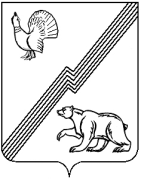 АДМИНИСТРАЦИЯ ГОРОДА ЮГОРСКАХанты-Мансийского автономного округа – Югры                                                          ПОСТАНОВЛЕНИЕот ______________                                                                                                № _______
О Порядке принятия решения о признании безнадежной к взысканиюзадолженности перед бюджетом города Югорска по неналоговым платежам  в части, подлежащей зачислению в бюджет города Югорска, и её списании                      В соответствии со статьей 31 Бюджетного кодекса Российской Федерации:Утвердить Порядок принятия решения о признании безнадежной к взысканиюзадолженности перед бюджетом города Югорска по неналоговым платежам в части, подлежащей зачислению в бюджет города Югорска, и её списании (приложение). Признать утратившим силу распоряжение администрации города Югорска от 31.12.2010 № 1154 «О порядке  признания безнадежной к взысканию и списания задолженности перед муниципальным образованием  городской округ город Югорск». Опубликовать  постановление в газете «Югорский вестник и разместить наофициальном сайте администрации города Югорска. Настоящее постановление вступает в силу после его официального опубликованияв газете «Югорский вестник». Контроль за выполнением постановления возложить на заместителя главыадминистрации города, директора департамента финансов  Л.И. Горшкову.   Глава администрации города Югорска                                                                                         М.И. Бодак             Проект МНПА коррупциогенных факторов не содержит Заместитель главы администрации,директор департамента финансов                                                   Л.И. ГоршковаИсп. Н.Т.  Маслюкова 50072 (172)Рассылка: ДФ, отдел по бух.учету и отчетности,УО, УК, УФСРДиМ, ДЖКиСК, ДМСиГ, МКУ «ЦБ», МКУ «ЦБУО».                                                                  Приложение к постановлению                                                                   администрации города Югорска от _____ №______Порядок принятия решения о признании безнадежной к взысканиюзадолженности перед бюджетом города Югорска  по неналоговым платежам  в части, подлежащей зачислению в бюджет города Югорска и её списанииНастоящий Порядок устанавливает правила и основания принятиярешения о признании безнадежной к взысканию задолженности юридических и физических лиц (далее – должники) перед бюджетом города Югорска по неналоговым платежам в части, подлежащей зачислению  в бюджет города Югорска органами местного самоуправления (органами местной администрации) и муниципальными казенными учреждениями  (далее – задолженность) и ее списания. 2. Настоящий Порядок не распространяется на отношения по уплате налогов и сборов, предусмотренных законодательством о них.3. Задолженность признается безнадежной к взысканию в случае:3.1. Ликвидации должника в соответствии с законодательством Российской Федерации, в том числе вследствие признания его несостоятельным (банкротом) по решению суда; 3.2. Смерти должника либо объявлении его судом  умершим;3.3. Исключения должника из единого государственного реестра юридических лиц, единого государственного реестра индивидуальных предпринимателей в порядке, предусмотренном законодательством Российской Федерации о государственной регистрации юридических лиц и индивидуальных предпринимателей; 3.4. Принятия судами первой, апелляционной и (или) кассационной инстанций судебных актов об отказе в удовлетворении исковых требований (за исключением случаев, когда обжалование судебных актов в апелляционной и (или) кассационной инстанциях невозможно в результате истечения процессуальных сроков и отказа в их восстановлении);3.5. Окончания исполнительного производства по взысканию задолженности по основаниям, предусмотренным пунктами 4 и 9 части 1 статьи 47 Федерального закона от 2 октября 2007 года № 229-ФЗ «Об исполнительном производстве»;3.6. Признания судом обязательств (сделок) исполненными (погашенными);3.7. Прекращения производства по делу о банкротстве в случае отсутствия средств, достаточных для возмещения судебных расходов на проведение процедур применяемых в деле о банкротстве, в том числе расходов на выплату вознаграждения арбитражному управляющему.4. Обстоятельства, являющиеся основанием для признания безнадежной к взысканию задолженности и её списании, должны быть документально подтверждены.5. Решение о признании задолженности безнадежной к взысканию и ее списании принимается на основании следующих документов:5.1. В случае, предусмотренном подпунктом 3.1 пункта 3 настоящего Порядка:выписки из единого государственного реестра юридических лиц о внесении в него записи о ликвидации организации-должника, единого государственного реестра индивидуальных предпринимателей о прекращении физическим лицом деятельности в качестве индивидуального предпринимателя; копии определения арбитражного суда о завершении конкурсного производства, заверенной гербовой печатью соответствующего арбитражного суда;5.2. В случае, предусмотренном подпунктом 3.2 пункта 3 настоящего Порядка, – копии свидетельства о смерти гражданина, заверенной соответствующим органом, выдавшим документ, или надлежащим образом заверенной копии судебного акта (далее – судебный акт) в случае объявления его судом  умершим;5.3. В случае, предусмотренном подпунктом 3.3 пункта 3 настоящего Порядка, – выписки из единого государственного реестра юридических лиц о внесении в него записи о ликвидации организации-должника, единого государственного реестра индивидуальных предпринимателей о прекращении физическим лицом деятельности в качестве индивидуального предпринимателя; 5.4. В случае, предусмотренном подпунктом 3.4 пункта 3 настоящего Порядка, -судебных актов первой, апелляционной и (или) кассационной инстанций об отказе в удовлетворении исковых требований, либо судебного акта первой инстанции об отказе в удовлетворении исковых требований с отметкой о вступлении в силу и судебного акта о возвращении апелляционной и (или) кассационной жалоб в связи с истечением процессуальных сроков и об отказе в их восстановлении (если утрачены возможности для обжалования судебных актов в апелляционной и (или) кассационной инстанциях).5.5. В случае, предусмотренном подпунктом 3.5 пункта 3 настоящего Порядка – постановления судебного пристава-исполнителя об окончании исполнительного производства по взысканию задолженности с должника в пользу кредитора по основаниям, предусмотренным пунктами 4 и 9 части 1 статьи 47 Федерального закона от 2 октября 2007 года № 229-ФЗ «Об исполнительном производстве».5.6. В случае, предусмотренном подпунктом 3.6 пункта 3 настоящего Порядка:судебных актов первой, апелляционной и (или) кассационной инстанций о признании судом обязательств (сделок) исполненными (погашенными), либо судебного акта первой инстанции о признании судом обязательств (сделок) исполненными (погашенными) с отметкой о вступлении в силу и судебных актов о возвращении апелляционной и (или) кассационной жалоб в связи с истечением процессуальных сроков и об отказе в их восстановлении (если утрачены возможности для обжалования судебных актов в апелляционной и (или) кассационной инстанциях);5.7. В случае, предусмотренном подпунктом 3.7 пункта 3 настоящего Порядка, – судебного акта о прекращении производства по делу о банкротстве в связи с отсутствием средств, достаточных для возмещения судебных расходов на проведение процедур, применяемых в деле о банкротстве, в том числе расходов на выплату вознаграждения арбитражному управляющему, с отметкой о вступлении данного акта в законную силу.6. Сумма задолженности должна быть подтверждена инвентаризационной описью расчетов с покупателями, поставщиками и прочими дебиторами и кредиторами (ф. 0504089) или инвентаризационной описью задолженности по кредитам, займам (ссудам) (ф. 0504083) .           7. Решение о признании безнадежной к взысканию задолженности и ее списании принимается:            7.1. Для принятия решения о признании безнадежной к взысканию и списании задолженности  органы и структурные подразделения администрации города Югорска формируют пакет документов, предусмотренных  пунктом 5 настоящего Порядка, а также осуществляют подготовку  проекта распоряжения (приказа  органа администрации города Югорска) администрации города Югорска о признании  безнадежной к взысканию  и списании задолженности;             7.2. Решение  о признании  безнадежной к взысканию задолженности и ее списании  по сделкам  муниципальных казенных учреждений  принимается органом администрации города Югорска (администрацией города Югорска),  в чьем ведении находится муниципальное казенное учреждение;             7.3. Проект распоряжения (приказа) о признании  безнадежной к взысканию  и списании задолженности и пакет документов, сформированный в соответствии с пунктом  5 настоящего порядка,  предоставляется на подпись главе администрации города Югорска (руководителю органа администрации города Югорска). Наименование  органа Дата передачи на согласование и подпись лица, передавшего  документДата поступления на согласование и подпись лица, принявшего документДата согласованияРасшифровка подписиДепартамент финансовЛ.И. ГоршковаЮУА.В. Бородкин  ДМСиГС.Д. ГолинЗаместитель главы администрацииВ.А. Княжева